Publicado en CDMX el 20/04/2017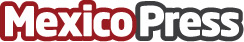 Lo que nos dejó Torres 10 con el Festival AnagramaEl pasado 25 de marzo en Guadalajara, Jalisco, tuvimos la oportunidad de mezclar distintos placeres en una experiencia Torres 10: comer, escuchar música en vivo y poder disfrutar de la tecnología en un gran ambiente que ofreció el Festival Anagrama 2017
Datos de contacto:Anuar Chehaibar44345965Nota de prensa publicada en: https://www.mexicopress.com.mx/lo-que-nos-dejo-torres-10-con-el-festival Categorías: Música Entretenimiento Jalisco http://www.mexicopress.com.mx